Příloha č. 1Žádost o nahlédnutí do zdravotnické dokumentacePan/paní 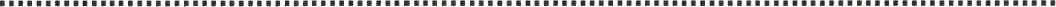 pacientem/ zákonným zástupcem pacienta *) neboosobou určenou pacientem k nahlížení do zdravotnické dokumentace *) neboosobou blízkou zemřelému *) nebo4)    oprávněn k nahlížení do zdravotnické dokumentace bez souhlasu pacienta *), dále jen „žadatel"žádá Nemocnici AGEL Říčany a.s., o nahlédnutí do zdravotnické dokumentace tohoto pacienta:V Říčanech dne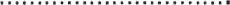 podpis žadateleTotožnost žadatele ověřil pověřený pracovníkNemocnice AGEL Říčany a. s.	Vysvětlivka: *) žadatel zaškrtne variantuJménoPříjmeníDatum narození